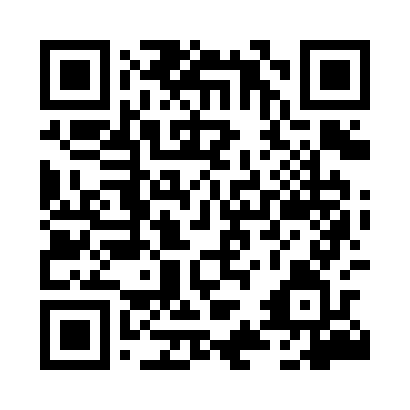 Prayer times for Nierostowo, PolandSat 1 Jun 2024 - Sun 30 Jun 2024High Latitude Method: Angle Based RulePrayer Calculation Method: Muslim World LeagueAsar Calculation Method: HanafiPrayer times provided by https://www.salahtimes.comDateDayFajrSunriseDhuhrAsrMaghribIsha1Sat2:154:2512:486:279:1211:152Sun2:154:2512:496:279:1311:153Mon2:154:2412:496:289:1411:164Tue2:154:2312:496:299:1511:175Wed2:154:2212:496:299:1611:176Thu2:144:2212:496:309:1711:187Fri2:144:2112:506:309:1811:188Sat2:144:2112:506:319:1911:199Sun2:144:2012:506:329:2011:1910Mon2:144:2012:506:329:2111:2011Tue2:144:1912:506:339:2211:2012Wed2:144:1912:516:339:2211:2013Thu2:144:1912:516:339:2311:2114Fri2:144:1812:516:349:2411:2115Sat2:144:1812:516:349:2411:2116Sun2:144:1812:516:359:2511:2217Mon2:144:1812:526:359:2511:2218Tue2:144:1812:526:359:2511:2219Wed2:154:1812:526:359:2611:2320Thu2:154:1812:526:369:2611:2321Fri2:154:1912:526:369:2611:2322Sat2:154:1912:536:369:2611:2323Sun2:154:1912:536:369:2611:2324Mon2:164:2012:536:369:2611:2425Tue2:164:2012:536:369:2611:2426Wed2:164:2112:546:379:2611:2427Thu2:174:2112:546:379:2611:2428Fri2:174:2212:546:379:2611:2429Sat2:174:2212:546:379:2611:2430Sun2:184:2312:546:369:2511:24